Åsgarnsbladetwww.asgarn.se, facebook: åsgarns bygdegårdMedlemsblad i Åsgarns bygdegårdsförening. Nr 4 år 2019. Årg. 26.  Ansvarig: Leif EkströmNystart med After Work, lättare mat och musikKommande evenemangJulmarknad 23 november, kl. 10.00 – 14.00Lördag 23 november 10-14 anordnar synskadadeslöjdare i dalarna sin traditionella julmarknad i åsgarns hemtrevliga bygdegård! Till försäljning finns textilier av skilda slag, ljus, bröd, choklad, bland alstren finns även broderier, tavlor och juldekorationerSerej står för servering av jultallrik och kaffe med brödVarmt välkomna!Kulturlunch 25 november, kl. 13.30 – 15.30Kom och ät lunch med temat ”julmat” ochlite underhållning.Anmälan till Ruth Lindgren, tel 070 261 35 23 eller Gunvor Westlin, tel 0226 306 06.OBS! Senast torsdagen före lunch. After Work 29 november, kl. 18.00 – 21.00.Innan julen gör sig påmind inbjuder vi till en kväll i bygdegården med styrelsens luciatåg och risgrynsgröt/skinksmörgås och dryck.  Allt detta till en kostnad av 100:-.Julkonsert 15 december, kl. 18.00 – 21.00.En kväll med underbara trion Karolin Espås, Jonas Nilsson och Erik Andersson som spelar jazz och swing med jultema som ”let it snow”, ”winter wonderland” och liknande. Entré, kaffe/the/macka för 100:-.”After Christmas” 27 december, kl. 18.00 – 21.00.En kväll för avkoppling med trubadur efter julen.Lättare förtäring och dryck, 120:-.MarschallerSom traditionen bjuder in till.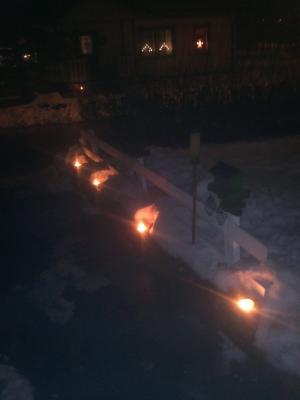 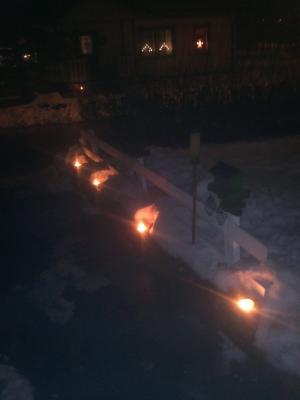 Vi tänder upp våra marschaller efter våra vägar kl. 17.00, julafton och nyårsafton.Nystart av våra återkommande evenemang 2020.GymnastikStart Måndag 13 januari, kl. 19.00.GubbcaféStart Tisdag 11 februari, kl. 14.00.Café Färg o FormStart Tisdag 11 februari, kl. 17.00.Åsgarns Kyrkliga ArbetskretsStart Tisdag 18 februari, kl. 13.30.Årsmöte 2020Söndag 22 Mars kl. 15.00.Åsgarns Bygdegård önskar alla en riktig God Jul och ett Gott Nytt År.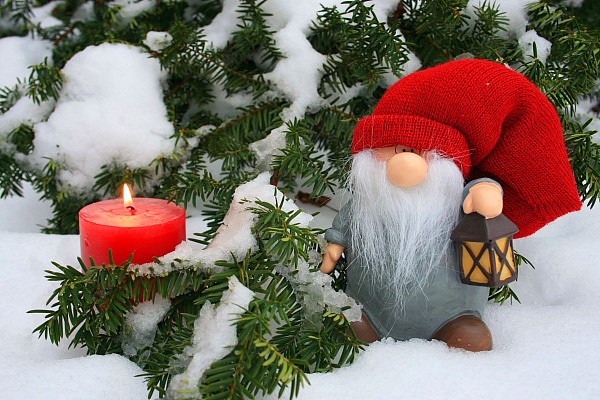 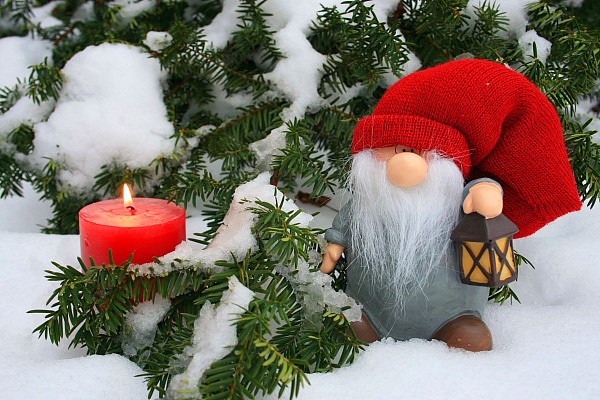 